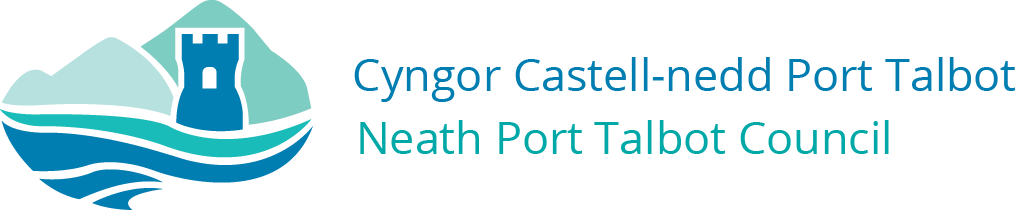 APPLICATION FOR APPROVAL AS CHAPERONEFOR CHILDREN IN ENTERTAINMENTSurname: 	     Forename(s): Title: 	Date of birth: 	Address: Post code:Home Tel.:		Mobile number:Email address:Names of Local Authorities to which previous applications have been made:Authority: 		Date: 	Granted: 	Yes / NoAuthority: 		Date: 	Granted: 	Yes / NoAre you a qualified teacher, nurse, registered child minder, foster carer:			Yes / NoIf Yes, give dates and registered number: Do you hold a First Aid Qualification:								Yes / NoIf Yes, dates of certificate: Do you own, or are you employed at, a dancing/dramatic school:				Yes / NoIf Yes, give name and address of school and your status: Name of Dance/Performance Company that you are associated with: Do you have a valid driving licence?								Yes / NoIf Yes, does your car insurance allow you to carry passengers whilst employed as a chaperone? 	Yes / NoAre you currently registered with the DBS Update Service? 					Yes / NoIf yes, please supply your original DBS Certificate and complete the ‘Disclosure & Barring Service (DBS) Online Status Check Consent Form’Are you registered disabled?									Yes / NoDo you have any health conditions that may have a bearing on your application?		Yes / NoIf Yes, please give details: Current Occupation: 	Name & address of employer: Please outline your personal experience of working with children together, and any other relevant qualifications for employment as a chaperone:Please provide a brief explanation as to your reasons for applying to chaperone children within the performance industry:Have you studied the Welsh Government guidance ‘Keeping young performers safe’ that has been provided to you?If Yes, please sign: 								Date:ReferencesPlease give names and addresses of two responsible persons who have known you for at least 2 years (not relatives or known to you solely through the organisation for which you wish to chaperone). These persons should be prepared to answer any enquiry as to your suitability of character and temperament to carry out the duties of a Chaperone. (If employed, one of these persons should be a recent employer).Referee 1:Name: 	Title: Address: Post Code: Email address: (If an e-mail address is given we will presume you are happy for the reference request to be e-mailed. If this is not the case please leave blank)Occupation: 	Capacity in which known: Referee 2:Name: 	Title: Address: Post Code: Email address: (If an e-mail address is given we will presume you are happy for the reference request to be e-mailed. If this is not the case please leave blank)Occupation: 	Capacity in which known: I hereby certify that the above particulars are correct. I understand that my application must be completed within 3 months and it is my responsibility to ensure this.Signature: 	Date: Please return this form to:School and Family Support Team,Neath Port Talbot County Borough CouncilCivic Centre,Port Talbot,SA13 1PJBy e-mail: sfs@npt.gov.uk